МИ З ВАМИ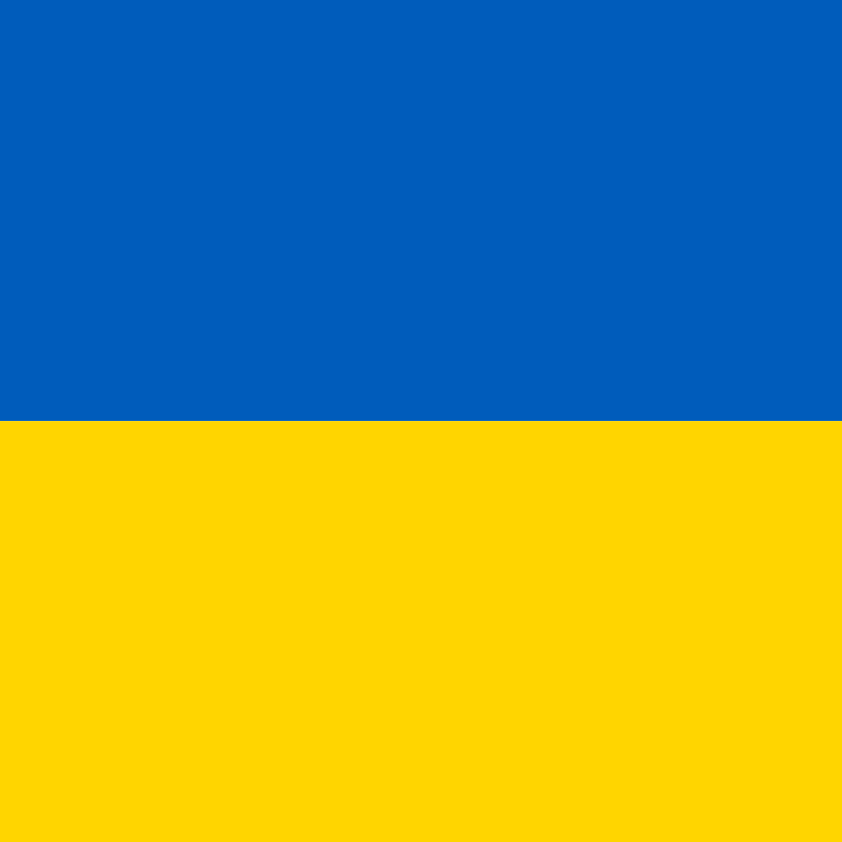 